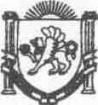 Республика КрымНижнегорский районЧкаловский сельский совет5-я внеочередная сессия II- созываРЕШЕНИЕ №619.12.2019 г.                                                                                                с.Чкалово«Об утверждении положения об особенностях ведения реестра муниципального имущества Чкаловского сельского поселения Нижнегорского района Республики Крым»В соответствии с Федеральным законом от 06.10.2003 N 131-ФЗ "Об общих принципах организации местного самоуправления в Российской Федерации", пунктом 2 Порядка ведения органами местного самоуправления реестров муниципального имущества, утвержденного  приказом Министерства экономического развития Российской Федерации от 30 августа 2011 №424 "Об утверждении Порядка ведения органами местного самоуправления реестров муниципального имущества", Чкаловский сельский совет РЕШИЛ :1.Утвердить прилагаемое положение об особенностях ведения реестра муниципального имущества Чкаловского сельского поселения Нижнегорского района Республики Крым( приложение).2.Решение №5 6-й сессии Чкаловского сельского совета Нижнегорского района Республики Крым от 29.12.2014 года «О порядке учета муниципального имущества и ведении  реестра муниципального имущества» считать утратившим силу.3. Обнародовать настоящее решение путем его вывешивания на информационном стенде в здании администрации Чкаловского сельского поселения, находящегося по адресу: с.Чкалово, ул.Центральная, 54-А и разместить на официальном сайте Чкаловского сельского поселения Нижнегорского района Республики Крым в сети Интернет чкаловское.рф.4.Настоящее решение вступает в силу с 01.01.2020г. Председатель Чкаловского сельского совета – глава администрации Чкаловского сельского поселенияМ.Б.ХалицкаяПриложениеПоложение об особенностях ведения реестра муниципального имуществаЧкаловского сельского поселения Нижнегорского района Республики Крым 1.Общие положения1.1. Настоящее	Положение устанавливает состав подлежащего  учёту имущества, находящегося в муниципальной собственности Чкаловского сельского поселения Нижнегорского района Республики Крым (далее – имущество), порядок формирования и ведения реестра муниципального имущества Чкаловского сельского поселения Нижнегорского района Республики Крым (далее – Реестр), а также порядок предоставления информации из Реестра, разработано на основании Федерального закона от 06.10.2003 N 131-ФЗ "Об общих принципах организации местного самоуправления в Российской Федерации", приказа Министерства экономического развития Российской Федерации от 30 августа 2011 года №424 "Об утверждении Порядка ведения органами местного самоуправления реестров муниципального имущества".1.2. В настоящем Положении под реестром муниципального имущества понимается совокупность сформированных на единых методологических и программно - технических принципах муниципальных баз данных, содержащих перечни объектов учета муниципального имущества и данные о них.1.3. Собственником информации, содержащейся в реестре муниципального имущества, а также носителем такой информации является Чкаловское сельское поселение.Владение и пользование реестром муниципального имущества, а также владение и пользование носителями информации, содержащейся в реестре муниципального имущества в пределах, установленных настоящим Положениемосуществляет администрация Чкаловского сельского поселения Нижнегорского района Республики Крым.1.4. Ведение реестра муниципального имущества осуществляется администрацией Чкаловского сельского поселения Нижнегорского района Республики Крым.1.6. Ведение реестра муниципального имущества обеспечивает решение следующих задач:1.6.1. Анализ состояния муниципального имущества, экономической и социальной эффективности его использования по целевому назначению в соответствии с действующим законодательством Российской Федерации, в интересах населения Чкаловского сельского поселения Нижнегорского района Республики Крым.1.6.2. Обеспечение заинтересованных лиц информацией о сведениях, содержащихся в реестре муниципального имущества об объектах муниципального имущества.2. Учет муниципального имущества2.1. Подлежит обязательному учету в реестре муниципального имущества сельского поселения в соответствии с Порядком ведения органами местного самоуправления реестров муниципального имущества, утвержденным приказом Министерства экономического развития Российской Федерации от 30 августа 2011 года №424 "Об утверждении Порядка ведения органами местного самоуправления реестров муниципального имущества".2.1.1. Объектами учета Реестра являются:-находящееся в муниципальной собственности недвижимое имущество (здание, строение, сооружение или объект незавершенного строительства, земельный участок, жилое, нежилое помещение или иной прочно связанный с землей объект, перемещение которого без соразмерного ущерба его назначению невозможно, либо иное имущество, отнесенное законом к недвижимости);-находящееся в муниципальной собственности движимое имущество,  особо  ценное движимое имущество, первоначальная стоимость которого составляет                40 000 (сорок тысяч) рублей и более.2.2. В реестре муниципального имущества осуществляется учет имущества Чкаловского сельского поселения;2.3.Владение, пользование, распоряжение, организацию учёта и ведения Реестра имущества осуществляет администрация Чкаловского сельского поселения Нижнегорского района Республики Крым - (далее администрация Чкаловского сельского поселения),которая:- определяет технические средства и информационные технологи (автоматизированные информационные системы) ведения реестра на электронных носителях; - назначает лиц, уполномоченных на ведение Реестра, формирование и хранение дел, в которые помещаются документы, поступившие для учета сведений об объектах учета; -обеспечивает соблюдение правил ведения реестра и требований, предъявляемых ксистеме ведения реестра;- обеспечивает соблюдение прав доступа к Реестру и защиту государственной икоммерческой тайны; - осуществляет информационно-справочное обслуживание, выдает выписки из Реестра.Администрация Чкаловского сельского поселения обеспечивает финансирование затрат на приобретение и обслуживание необходимых для ведения Реестра технических средств и информационных технологий (автоматизированных информационных систем).2.4.Реестр ведется на бумажных и электронных носителях. В случае несоответствия информации на указанных носителях приоритет имеет информация на бумажных носителях.2.5.Документом, подтверждающим факт учета имущества в Реестре, являетсявыписка из Реестра.3.Порядок ведения Реестра3.1.Ведение Реестра включает в себя следующие процедуры: включение объекта учета в Реестр; внесение в Реестр изменившихся сведений об объекте учета; -исключение объекта учета из Реестра. 3.2. Реестр состоит из 3 разделов. В раздел 1 включаются сведения о муниципальном недвижимом имуществе по форме, согласно Приложения 1, в том числе: - наименование недвижимого имущества; адрес (местоположение) недвижимого имущества; кадастровый номер муниципального недвижимого имущества; -площадь, протяженность и (или) иные параметры, характеризующие физические свойства недвижимого имущества; -сведения о балансовой стоимости недвижимого имущества и начисленной амортизации (износе); сведения о кадастровой стоимости недвижимого имущества; -даты возникновения и прекращения права муниципальной собственности на недвижимое имущество; -реквизиты документов - оснований возникновения (прекращения) права муниципальной собственности на недвижимое имущество; сведения о правообладателе муниципального недвижимого имущества; -сведения об установленных в отношении муниципального недвижимого имущества ограничениях (обременениях) с указанием основания и даты их возникновения и прекращения. В раздел 2 включаются сведения о муниципальном движимом имуществ по форме согласно Приложения 1, в том числе: наименование движимого имущества; сведения о балансовой стоимости движимого имущества и начисленной амортизации (износе); -даты возникновения и прекращения права муниципальной собственности на движимое имущество; -реквизиты документов - оснований возникновения (прекращения) права муниципальной собственности на движимое имущество; сведения о правообладателе муниципального движимого имущества; -сведения об установленных в отношении муниципального движимого имущества ограничениях (обременениях) с указанием основания и даты их возникновения и прекращения. В отношении акций акционерных обществ в раздел 2 реестра также включаются сведения о: -наименовании акционерного общества-эмитента, его основном государственном регистрационном номере; -количестве акций, выпущенных акционерным обществом (с указанием количества привилегированных акций), и размере доли в уставном капитале, принадлежащей муниципальному образованию, в процентах; номинальной стоимости акций. отношении долей (вкладов) в уставных (складочных) капиталах хозяйственных обществ и товариществ в раздел 2 реестра также включаются сведения о: - наименовании хозяйственного общества, товарищества, его основном государственном регистрационном номере; - размере уставного (складочного) капитала хозяйственного общества, товарищества и доли Чкаловского сельского поселения  в уставном (складочном) капитале в процентах. Разделы 1 и 2 группируются по видам имущества и содержат сведения о сделках с имуществом. Раздел 3 группируется по организационно-правовым формам лиц. 3.3. Ведение Реестра осуществляется в электронном виде в формате  и на бумажных носителях. В случае несоответствия информации на указанных носителях приоритет имеет информация на бумажных носителях. Реестры должны храниться и обрабатываться в местах, недоступных для посторонних лиц, с соблюдением условий, обеспечивающих предотвращение хищения, утраты, искажения и подделки информации. Первичные документы, на основании которых формируется Реестр, хранятся в администрации Чкаловского сельского поселения. 3.4. Для включения в Реестр сведений об объектах учета и записей об изменении сведений о них, осуществляется на основе письменного заявления правообладателя недвижимого и (или) движимого имущества по форме согласно Приложению 4, сведения о котором подлежат включению в разделы 1 и 2 реестра, или лица, сведения о котором подлежат включению в раздел 3 реестра.Заявление с приложением заверенных копий документов предоставляется в администрацию сельского поселения в 2-недельный срок с момента возникновения, изменения или прекращения права на объекты учета (изменения сведений об объектах учета).К заявлению прилагаются:карта учета муниципальной собственности, имеющейся у юридического лица (с указанием решения о закреплении имущества за юридическим лицом, договоров (дополнительных соглашений к ним) о закреплении за юридическим лицом муниципального имущества на различных правах и соответствующих актов приема- передачи юридическому лицу муниципального имущества) по форме согласно Приложения 2; -перечень муниципального имущества, находящегося у юридического лица на дату последней годовой бухгалтерской отчетности по форме согласно Приложения 3; свидетельство о государственной регистрации юридического лица; устав юридического лица; -свидетельства о государственной регистрации изменений к уставу юридического лица (при наличии); изменения к уставу или новые редакции устава юридического лица (при наличии); справка о постановке юридического лица на учет в налоговых органах; справка органов государственной статистики о присвоении юридическому лицу кодов учета; свидетельства о государственной регистрации прав юридического лица на недвижимое имущество (при наличии). Администрация Чкаловского сельского поселения регистрирует вышеуказанное заявление в день представления, проводит экспертизу прилагаемых к нему документов и в месячный срок производит занесение данных в Реестр.Объекту учета, прошедшему процедуру включения в Реестр, присваивается реестровый номер, а заявителю направляется уведомление о включении объекта учета в Реестр.3.5.В случае возникновения сомнений в достоверности представленных данных администрация Чкаловского сельского поселения обязана приостановить процедуру включения объекта учета в Реестр и немедленно известить об этом заявителя, который должен в течение месяца представить дополнительные сведения, при этом срок включения объекта учета в Реестр продлевается, но не более чем на месяц со дня представления дополнительных сведений. 3.5.Администрация Чкаловского сельского поселения отказывает во включении объекта учета в Реестр в следующих случаях: - если установлено, что имущество не относится к объектам учета либо имущество не находится в муниципальной собственности Чкаловского сельского поселения; - не подтверждены права лица на муниципальное имущество; -правообладателем не представлены или представлены не полностью документы, необходимые для включения сведений в реестр; Решение об отказе включения в реестр сведений об объектах учета может быть обжаловано правообладателем в порядке, установленном законодательством Российской Федерации.3.6.Юридическое лицо, владеющее на различных правах имуществом, находящимся в собственности Чкаловского сельского поселения, ежегодно                  до 1 апреля года, следующего за отчетным, представляет специалисту обновленные карты учета муниципальной собственности, а также в случае изменения документы, указанные в пункте 4 настоящего Положения, то есть: свидетельство о государственной регистрации юридического лица; устав юридического лица; -свидетельства о государственной регистрации изменений к уставу юридического лица (при наличии); изменения к уставу или новые редакции устава юридического лица (при наличии); справка о постановке юридического лица на учет в налоговых органах; -справка органов государственной статистики о присвоении юридическому лицу кодов учета; -свидетельства о государственной регистрации прав юридического лица на недвижимое имущество (при наличии). Администрация Чкаловского сельского поселения выборочно осуществляет проверки правильности заполнения карт учета муниципальной собственности и достоверности сведений, указанных в них.3.7.Исключение из реестра муниципального имущества сведений об объектах муниципального имущества производится в связи с отчуждением муниципального имущества из муниципального имущества, ликвидацией объекта муниципального имущества, со списанием муниципального имущества.3.8. Исключение из реестра муниципального имущества сведений об объекте муниципального имущества, за исключением объектов, входящих в состав казны Чкаловского сельского поселения, осуществляется на основании распоряжения председателя Чкаловского сельского совета-главы администрации Чкаловского сельского поселения  в соответствии с Положением о порядке списания муниципального имущества  Чкаловского сельского поселения Нижнегорского района Республики Крым, закрепленного за муниципальными учреждениями  сельского поселения  Нижнегорского района Республики Крым.3.9. Исключение из реестра муниципального имущества сведений об имуществе производится путем внесения соответствующей записи в реестр муниципального имущества в целях прекращения осуществления учета и контроля в отношении объекта муниципального имущества.3.10.Индивидуальный реестровый номер, присвоенный объекту муниципального имущества, сведения о котором исключены из реестра муниципального имущества, в дальнейшем другим объектам муниципального имущества не присваивается.3.11. Внесение изменений и (или) дополнений в сведения, содержащиеся в реестре муниципального имущества, оформляется распоряжением председателя Чкаловского сельского совета-главы администрации Чкаловского сельского поселения .3.12.Основанием для принятия решения о внесении изменений и (или) дополнений в сведения, содержащиеся в реестре муниципального имущества, являются:а) данные об изменении организационно-правовой формы юридического лица - пользователя муниципального имущества;б) данные об изменении прав по владению и (или) пользованию муниципальным имуществом;в) данные о закреплении имущества за муниципальным предприятием (муниципальным учреждением);г) данные инвентаризации объектов муниципального имущества;д) данные об изменении состояния (стоимостного, технического) объектов муниципального имущества;е) распоряжения о присвоении, изменении, аннулировании адресов объектам муниципального имущества, присвоения наименования и (или) определения местоположения объектов муниципального имущества.4.Порядок предоставления информации, содержащейся в Реестре4.1.Информация о сведениях, содержащихся в реестре муниципального имущества, является открытой и общедоступной.4.2.Информация предоставляется по письменному запросу заинтересованного лица по предъявлении документов:а) документа, удостоверяющего личность, - для физических лиц;      б) документа, подтверждающего полномочия лица действовать от имени юридического лица, - для юридических лицПРИЛОЖЕНИЕ N 1к Положению о реестре муниципального имуществаЧкаловского сельского поселения  Нижнегорского района Республики КрымФОРМА
Реестра муниципального имущества
 Чкаловского сельского поселения  Нижнегорского района
по состоянию на "___ "____________ 20__ г.Раздел 1. Сведения о муниципальном недвижимом имуществе
Чкаловского сельского поселения  Нижнегорского районаРаздел 2. Сведения о муниципальном движимом, особо ценном движимом имуществе
Чкаловского сельского поселения  Нижнегорского районаРаздел 3. Сведения о муниципальных учреждениях
 Чкаловского сельского поселения  Нижнегорского районаПриложение 2                                                                                                к Положению о реестре                                                                                                муниципального имуществаЧкаловского сельского поселенияНижнегорского района Республики Крым                                                          ФормаКарта учета муниципального имущества, имеющегося у юридического лицапо состоянию на "___" ________ _____ годаРуководитель ___________________ ______________                           МП               (подпись)                       (Ф.И.О.)Главный бухгалтер _____________ _______________                                     (подпись)                      (Ф.И.О.)Приложение 3к Положению о реестре муниципального имуществаЧкаловского сельского поселения  Нижнегорского района Республики КрымФормаПеречень муниципального имущества,находящегося у юридического лица, на дату последней бухгалтерской отчетности(по состоянию на "____" ________ _____ года)Таблица N 1Таблица N 2Руководитель ___________________ ______________ тел. ____________ "__" ________ 20__ г.   МП                (подпись)                (Ф.И.О.)Главный бухгалтер _____________ _______________ тел. ____________ "__" ________ 20__ г.                            (подпись)            (Ф.И.О.)Приложение 4к Положению о реестре муниципального имуществаЧкаловского сельского поселения  Нижнегорского района Республики КрымФормаАдминистрация Чкаловского сельского поселения Нижнегорского района Республики КрымВыписка из реестра муниципального имуществаN ____________ "___" _________ 20___ г.По состоянию на "___" _________ _____ г. в Реестре муниципального имущества Чкаловского сельского поселения Нижнегорского района Республики Крым находится следующее муниципальное имущество:Объект права: ____________________________________________________________________Адрес: _____________________________________________________________________Субъект права: ___________________________________________________________________Вид права: _____________________________________________________________________Балансодержатель: ________________________________________________________________Краткая характеристика объекта: _____________________________________________________________________Площадь: _____________________________________________________________________Документы-основания: _____________________________________________________________Существующие ограничения (обременения) права: _____________________________________________________________________                       __________________________________ _______________ ___________________   МП                                    (должность)                               (подпись)                      (Ф.И.О.)N
п/пНаименование недвижимого имуществаАдрес (местоположение) недвижимого имуществаКадастровый номер муниципального недвижимого имуществаПлощадь, протяженность и (или) иные параметры, характеризующие физические свойства недвижимого имуществаСведения о балансовой стоимости недвижимого имущества и начисленной амортизации (износе)Сведения о кадастровой стоимости недвижимого имуществаДата возникновения (прекращения) права муниципальной собственности на недвижимое имуществоРеквизиты документов - оснований возникновения (прекращения) права муниципальной собственности на недвижимое имуществоСведения об установленных в отношении муниципального недвижимого имущества ограничениях (обременениях) с указанием основания и даты их возникновения и прекращенияСведения о правообладателе муниципального недвижимого имущества1234567891011N
п/пНаименование движимого имуществаСведения о балансовой стоимости движимого имущества и начисленной амортизации (износе)Даты возникновения (прекращения права) муниципальной собственности на движимое имуществоРеквизиты документов - оснований возникновения (прекращения) права муниципальной собственности на движимое имуществоСведения об установленных в отношении муниципального движимого имущества ограничениях (обременениях) с указанием основания и даты их возникновения и прекращенияСведения о правообладателе муниципального движимого имущества1234567N
п/пПолное наименование и организационно-правовая форма юридического лицаАдрес (местонахождение)Основной государственный регистрационный номер и дата государственной регистрации, ИННРеквизиты документа - основания создания юридического лица (участия муниципального образования в создании (уставном капитале) юридического лица)Данные о балансовой и остаточной стоимости основных средств (фондов)Среднесписочная численность работников12345671.NНаименование параметра (реквизита)Содержание1Основной государственный регистрационный номер (ОГРН)2Полное наименование юридического лица3Адрес (местонахождение) юридического лица4Код ОКПО5ИНН6Фамилия, имя, отчество руководителя (полностью)7Контактный телефон8Трудовой договор (с указанием N, даты и органа, заключившего трудовой договор)9Подчиненность вышестоящей организации10Уставный фонд (капитал), рублей11Номинальная стоимость акций, рублей12Количество акций, находящихся в муниципального имущества, штук13Балансовая (остаточная) стоимость основных фондов, тыс. рублейВ том числе: производственныхНепроизводственныхОбъектов недвижимости14Балансовая (остаточная) стоимость не завершенных строительством объектов, тыс. рублей15Балансовая (остаточная стоимость) нематериальных активов, тыс. рублей16Долгосрочные финансовые вложения, тыс. рублейВ том числе в акции (доли, паи)17Стоимость чистых активов, тыс. рублей18Среднесписочная численность персонала, человек19Площадь земельного участка, гектаров20Права на землю (право имущества / право аренды / нет прав)21Наименование, номер и дата договора о закреплении муниципального имущества (хозяйственное ведение, оперативное управление, безвозмездное пользование, доверительное управление, аренда, другое) (указываются все действующие договоры о закреплении муниципального имущества)22Номер и дата дополнительных соглашений к договору о закреплении муниципального имущества (указываются все действующие дополнительные соглашения)23Первоначально - восстановительная стоимость муниципального имущества, закрепленного по договору, тыс. рублей24Остаточная стоимость муниципального имущества, закрепленного по договору, тыс. рублей25Правовой режим предприятия (обычный, банкротство, реорганизация, приватизация, ликвидация) с указанием соответствующего решения (наименование документа, N и дата) и органа, принявшего решение26Доходы от использования (кроме обременения) муниципального имущества, тыс. рублей27Выручка от продажи товаров, продукции, работ, услуг (за минусом НДС, акцизов и других обязательных платежей), тыс. рублей28Чистая прибыль, тыс. рублей29Сумма прибыли (сумма дивидендов), перечисленной в истекшем году в бюджет муниципального образования, тыс. рублейОсновной государственный регистрационный номер(ОГРН)Полное наименование юридического лицаАдрес (место нахождение) юридического лицаКод ОКПОИНННаименование, номер и дата договора о закреплении муниципального имущества (указываются все действующие договоры)Номер и дата дополнительного соглашения к договору о закреплении муниципального имущества (указываются все действующие дополнительные соглашения)Наименование имущества, номер идентификации объектаИнвен-тарный и кадаст-ровый номерНаименование и характеристика объекта (этажно-сть, материал постройки и пр.)Место-нахож-дение (адрес)КоличествоКоличествоКоличествоКоличествоКоличествоГод ввода (приобретения)Первона-чально-восстанови-тельная стоимость, тыс. рублейИзносИзносИзносОстаточная стоимость, тыс. рублейНаименование имущества, номер идентификации объектаИнвен-тарный и кадаст-ровый номерНаименование и характеристика объекта (этажно-сть, материал постройки и пр.)Место-нахож-дение (адрес)Штук или погон-ных метровплощадь (кв.м.)площадь (кв.м.)площадь (кв.м.)площадь (кв.м.)Год ввода (приобретения)Первона-чально-восстанови-тельная стоимость, тыс. рублей%рублейрублейОстаточная стоимость, тыс. рублейНаименование имущества, номер идентификации объектаИнвен-тарный и кадаст-ровый номерНаименование и характеристика объекта (этажно-сть, материал постройки и пр.)Место-нахож-дение (адрес)Штук или погон-ных метровоб-щаяполезнаявстро-енно-прист-роенных помещенийвстро-енно-прист-роенных помещенийГод ввода (приобретения)Первона-чально-восстанови-тельная стоимость, тыс. рублей%рублейрублейОстаточная стоимость, тыс. рублей123456778910111112131. Основные средства1.1. Объекты недвижимости1.2. Здания1.1.1. Производственные здания1.1.1.2.Другие здания1.1.1.3. Жилые дома1.1.1.4.Детские учреждения1.1.1.5.Базы отдыха1.1.2. Сооружения1.2. Движимое имущество1.2.1. Транспорт1.2.2. Оборудование1.2.3. Другие основные средства2. Незавершенное строительство и неустановленное оборудование2.1. Незавершенное строительство2.2. Неустановленное оборудование3. Нематериальные активы4. Долгосрочные финансовые вложенияИТОГО: